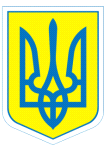                                                         НАКАЗ28.01.2019		         		     м.Харків                                       № 11Про стан роботи з виконання                                                                           державних та регіональних програм	      Згідно з планом роботи комунального закладу «Спеціальний навчально-виховний комплекс І-ІІ ступенів № 2» Харківської обласної ради на 2018/2019 навчальний рік у січні 2019 року проаналізовано виконання державних та  регіональних програм у І семестрі 2018/2019 навчального року. Пункти  1.1-1.11 заходів  закладу освіти з виконання Стратегії розвитку Харківської області до 2020 року, обласної програми розвитку освіти «Новий освітній простір Харківщини» на 2014-2018 роки (рішення Харківської обласної ради від 19 грудня 2013 року №  885-VI) залишаються на контролі, термін дії, яких не надійшов.                           План  заходів щодо виконання  Постанови Кабінету Міністрів від  24.02.2016 № 111 «Про затвердження Державної соціальної програми протидії торгівлі людьми на період до 2020 року»  на  І семестр 2018/2019 навчального року виконано.  Підвищенню рівня правових знань щодо запобігання торгівлі людьми сприяють тренінги («Торгівля людьми. Моя безпека» - 1-4 класи; «Міфи та факти торгівлі людьми», «Наслідки ризикованої поведінки»,   «Я їду за кордон. Станція призначення життя» -5-10 класи), що проводяться практичним психологом Дуюн О.А.                 З метою організації  виховної діяльності  щодо попередження правопорушень серед учнів  проведено бесіди, лекції, тренінги. Для учнів 1-4-х, 5-9-х класів організовані зустрічі з працівниками  Управління патрульної поліції в Харківській області ДПП Національної поліції України за темами: «Відповідальність підлітків за порушення закону», «Безпечний Інтернет для користувачів підліткового віку», «Розв’язання конфліктів мирним шляхом»,  «Булінг у дитячому середовищі», «Безпека дорожнього руху»  у рамках реалізації програми «Школа і поліція». Працівники  Управління патрульної поліції в Харківській області ДПП Національної поліції України також залучалися до індивідуальної роботи з учнями, які схильні до правопорушень.      У ході Всеукраїнського тижня права відбулися  заходи: Всеукраїнський урок «Права людини»  з нагоди проголошення  Загальної декларації прав людини (1-10 класи); виставка літератури «Відповідальність у моєму житті»         (1-10 класи); конкурс малюнків «Право очима дитини» (5-10 класи).         Учні  8-А класу працювали над класним проектом «Кроки до права» (керівник  Клименко Н.М.), у ході якого  проведено години спілкування, вікторини. Учні відвідали навчально-методичний  центр – музей                               А.С. Макаренка.                   У  І семестрі 2018/2019  навчального року випадків правопорушень серед учнів не зафіксовано.  На внутрішкільному обліку не перебував жодний учень.        Пункти 1, 2, 3, 5 заходів з виконання Постанови Кабінету Міністрів України від 08 грудня 2006 року № 1686 «Про затвердження Державної типової програми реабілітації інвалідів», наказу Міністерства освіти і науки, молоді та спорту України від 01 жовтня 2012   № 1063 «Про затвердження Плану заходів щодо виконання завдань і заходів Державної цільової програми «Національний план дій з реалізації Конвенції про права інвалідів» на період до 2020 року» виконано в повному обсязі, залишаються на контролі пункти 4, 6 заходів термін дії, яких не надійшов.           Для дітей з інвалідністю створено всі необхідні умови для корекційно-розвиткового навчання та виховання.  З дітьми працювали вчителі-дефектологи, вчитель-логопед,  практичний психолог, соціальний педагог. Учні відвідували шкільні гуртки: вокальний, театральний, футболу; клуби за інтересами: «За здоровий спосіб життя», «Юний правознавець», «Світлофор», «Школа ввічливості», «Світ етики» тощо. Діти залучалися до проведення свят, конкурсів, виставок, відвідування музеїв, театрів, зоопарку, участі у класних проектах тощо.       Медичними працівниками постійно здійснювався контроль за станом здоров’я дітей. У серпні 2018 року проведено медичне обстеження дітей із залученням лікарів-фахівців.        Учні (вихованці) упродовж І семестру навчального року отримували безкоштовне 5-ти разове харчуванням (вихованці дошкільного підрозділу - 58 грн. на добу, учні 1-10-х класів - 72 грн. на добу).       Діти пільгового контингенту отримували державну соціальну допомогу та були забезпечені безкоштовними підручниками. Залучалися кошти благодійних організацій для надання допомоги учням (вихованцям).        На виконання Національної стратегії з оздоровчої рухової активності в Україні на період до 2025 року «Рухова активність – здоровий спосіб життя – здорова нація» у позаурочний  час інструктором з фізичної культури  Мельником В.В. здійснювалася  фізкультурно-оздоровча робота з кожним класом з урахуванням індивідуальних  інтересів і потреб, природних здібностей та стану здоров'я дитини. У системі оздоровчо-реабілітаційної роботи з  учнями 5-10-х класів проводилися  ігри з елементами спорту: баскетбол, футбол, бадмінтон,  настільний теніс.         У вересні 2018 року проведено Тиждень фізкультури і спорту, у ході якого відбулися заходи: день легкої атлетики, спортивні естафети «Веселі старти», день бігуна, випуск газети тощо. Традиційно пройшли спортивні змагання  «Козаками ми хочемо стати, рідну країну захищати» до Дня захисника України (7-10 класи), змагання з міні-футболу (5-10 класи). До Міжнародного дня туризму  у Карпівського парку відбувся  туристичний зліт (7-10-х класи).                                                       	З метою формування у дітей навичок здорового способу життя  класні керівники працюють з дітьми над класними проектами:  «Спортивна активність – ознака здорового способу життя» (класний керівник Мельник В.В.), «Бути здоровим – це модно» (класний керівник 10-А класу Степаненко І.В.).	        На виконання Указу Президента України від 22 лютого 2010 року                    № 202/2010 «Про заходи фізкультурно-оздоровчої діяльності стосовно дітей та молоді з вадами розумового розвитку та підтримки руху Спеціальної олімпіади в Україні» команда з  футболу закладу освіти брала участь у спортивно-масових змаганнях Спеціальної Олімпіади України у Харківській області в  2018 році та стала переможцем   Регіональних змагань з футболу  (І місце – команда дівчат, ІІ місце - молодша вікова група) Спеціальної Олімпіади України у Харківській області.         На виконання Указу Президента України від 13 жовтня 2015 року                   № 580/2015 «Про Стратегію національно-патріотичного виховання дітей та молоді на 2016-2020 роки», наказу  Міністерства освіти і науки України від 16 червня   2015 року № 641/2015 «Про затвердження Концепції національно-патріотичного виховання дітей і молоді, Заходів реалізації Концепції національно-патріотичного виховання дітей і молоді та методичних рекомендацій щодо національно-патріотичного виховання у загальноосвітніх навчальних закладах» у  закладі освіти розроблено відповідні  заходи.        Педагогічний колектив  закладу освіти приділяв достатню увагу формуванню в учнів ціннісного ставлення до суспільства і держави, національно-патріотичному вихованню.         У рамках відзначення Дня захисника України  відбулися  Уроки мужності: «Ми пишаємося захисниками Вітчизни!» (1-4 класи), «Герої нашого часу – патріоти України» (5-10 класи). Учні відвідали пам'ятний знак, присвячений героям, що загинули за свободу і незалежність України.   Школярі виготовили сувеніри, обереги, листівки-вітанння   для українських воїнів, переглянули документальні фільми.        Уже традиційно у перший тиждень листопада у закладі освіти урочисто проходив Тиждень української мови та літератури, присвячений  Дню української писемності та мови. Упродовж тижня тривали найрізноманітніші заходи: мовознавча гра «Весела абетка», поетичні хвилинки «Читаємо вірші українською»,  година спілкування «Українська мова – мова єднання», виставки літератури «Слова…У вас мудрість вічна і любов жива»,   газет та плакатів.       З нагоди відзначення Дня Гідності та Свободи  проведено Уроки пам’яті «Вільні творять майбутнє», «Герої, що змінили наше життя», виховну годину «Шляхами боротьби»,  підготовлено стіннівку «Майдан: надія та біль України», організовано перегляд документальних фільмів: «Зима, що нас змінила», «Воїни світла».         До Дня пам’яті жертв голодоморів відбулися виховні години,  оформлено тематичну виставку фотоматеріалів «Голгофа голодної смерті», переглянули   художні та документальні фільми.          До 100-річчя від дня народження В.О.Сухомлинського відбулися заходи: уроки в природі «Казки під голубим небом», інценування казок В.Сухомлинського, бібліотечний захід «Стежинками добра», сумісний захід з Харківською обласною бібліотекою для дітей  «Людина починається з добра»,випуск газети.        Заходи щодо виконання  Регіональної Програми щодо реалізації засад державної антикорупційної політики в Україні (Антикорупційна стратегія) перебувають на контролі, термін дії, яких не надійшов. 	На підставі вищевикладеногоНАКАЗУЮ:1. Стан виконання заходів щодо виконання державних та регіональних програм за  І семестр 2018/2019 навчального року вважати достатнім.                                                              2.  Данильченко Т.А.,  заступнику директора з навчально-виховної роботи, Коваленко Г.І., заступнику директора з виховної роботи, Єрмоленко О.К., заступнику директора з адміністративно-господарської роботи,  тримати на контролі  виконання заходів щодо реалізації державних та регіональних програм.                                    Термін: протягом  ІІ семестру 2018/2019 навчального року 3. Контроль за виконанням даного наказу залишаю за собою.   Директор                     Л.О.Мельнікова                                             Коваленко,3-70-30-63З наказом ознайомлені:              Т.А.Данильченко                                                     О.К.Єрмоленко                                                                                                              Г.І.Коваленко